SLJ 5.A - PREŽIHOV VORANC: SOLZICEPreberi odlomek v berilu , str. 22 – 24  Če berila nimaš, je odlomek na povezavi https://www.ucimte.com/?q=interaktivni_ucbenik_prost_dostop/1000193, str. 51 – 54.RAZLAGA BESED vigredna noč = pomladanska noč,  metati iz postelje = da ni hotel vstati, so ga dolgo časa  budili koprenasto ozračje = oblačno ozračje, meglica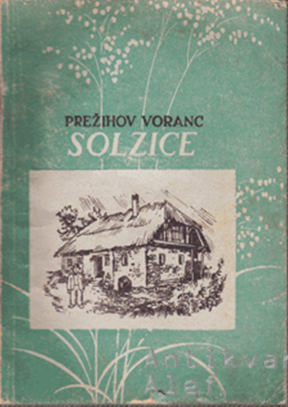  hlastno = z užitkom, veselo,  v eni sapi bežal =  zelo hitro tekel,  prihlačal = pritekel, solzice = šmarnice škrlatna zarja, barva = rdeča z vijoličastim ali oranžnim odtenkom pekel – predstavlja trpljenje, bolečino, peklensko žrelo Pekel – ime za globel oz. manjšo, globljo vdolbina, navadno v  valovitem             svetuV mali zvezek napiši avtorja in naslov črtice.ČRTICA je zelo kratka pripoved, ki pripoveduje o enem dogodku ali doživetju. V njej se avtor posveti predvsem čustvenemu razpoloženju osebe.Odgovori na vprašanja ( na dolgo).1. Kaj si je nekega sobotnega večera zaželela mati?2. Na kaj se je spomnil mali Voranc, ko je slišal materino željo?3. Zakaj se je bal Pekla?4. Kako se je odločil naslednje jutro?5. Zaradi koga je premagal strah? 6. Ali se je mati razveselila šopka?Preberi o šmarnicihttp://www.planinsko-drustvo-cerkno.si/lajse/smarnica.htmlPozanimaj se pri starših, kje rastejo. Odpravite na sprehod in si oglejte šmarnice v naravi. Naj te njihov vonj ne premami, da bi jih utrgal.Če rad bereš, imaš spodaj zapisan začetek pripovedi. Na koncu našega polja je bila grda, temačna globača, ki so ji rekli Pekel. Bila je podobna globokemu kotlu, obdana od treh strani s strmimi bregovi, le na eni strani je imela žrelo, ki pa se je izgubljalo v črno, skrivnostno lesovje. Bregovi so bili porastli z zanikrnim grmovjem, s češmigo, gabrovjem, trnovjem, pasjo črešnjo in podobno navlako. Med grmovjem je rastla še zanikrnejša trava, porabna le za ovčjo krmo. Tam si našel vresje, praprot, divjo in pravo, rabuželj, čmeriko in podobnega zlomka. Pekel je bil tako pust in neprijazen, da se je človeku, ki je stopil vanj, nehote stisnilo srce. Edino, kar je bilo v njem živega, je bil studenec, ki je izviral prav na njegovem dnu izpod mahovnatih skal ter po kratki vijugasti dragici izginjal skozi temno žrelo v svet. Njegovo žuborenje je polnilo kotel prav gori do robov. Povrhu je šum studenčevih vod udarjal še iz gozdnatega žrela nazaj in se kopičil v globači. Ta neprestani šum je delal kraj še skrivnostnejši, kakor je bil že po sami legi.Na prvi pogled bi se zdelo, da je ta kraj popolnoma nekoristen in da je za očetovo najemščino čisto odveč. Koristi od Pekla res nismo imeli posebne, vendar se je tu in tam dobil iz njega kak voz letne stelje. Kadar je oče potreboval les za cepce ali pa les za grablje, potem je šel ponj v Pekel. Gabrovina za cepce ali pa češmiga za grabeljske zobe je bila v Peklu tako žilavo raščena kakor nikjer drugod.Največ dobička pa je bilo s pašo. Trava v Peklu ni bila kdove kako bohotna, bila pa je menda posebno sočna, ker jo je živina v tej globači le prerada mulila.Jaz sem se tega kraja bal, odkar sem se začel zavedati svojega bitja. Tega je bilo predvsem krivo njegovo ime. O Peklu sem čul govoriti starše, ki so me učili prvih krščanskih resnic, o peklu sem slišal pripovedovati v cerkvi, ko sem začel hoditi tja in se držal matere za jakno. Vsa slika pravega pekla v moji mladostni domišljiji je odlično ustrezala našemu domačemu Peklu, manjkal je samo večni ogenj na njegovem dnu. Mislil pa sem si, da je naša globača vsaj kako preddverje pravega pekla, v katerega vodijo tajna vrata bodisi na dnu skrivnostne globače bodisi skozi žrelo gozdnate stene. Vselej sem se z grozo v srcu približeval temu kraju in urno bežal stran, kakor hitro sem mogel.Takoj me je začel siliti jok.Videč to, se je oče značilno zarežal ter me nagnal, rekoč»Saj v tem peklu ni hudičev. Alo, na pašo!«Materi pa sem se zasmilil ter me je začela tešiti.»Lej, pekla pa se le boji,« je rekla očetu.Kljub temu pa ni bilo usmiljenja. Obotavljajoč se, kar se je dalo, sem se s čredo bližal groznemu kraju. Poskušal sem pridržati živino gori na robovju, vendar brez uspeha; živina se je kmalu izgubila v globačo. Le nerad sem se spustil za njo, boječ se, da se brez mene ne bi zmotala skozi žrelo in se mi izgubila.Z veliko tesnobo v srcu sem čepel na dnu Pekla in si nisem upal niti dobro ozreti okrog sebe. Šum, ki je napolnjeval globačo, se mi je zdel pošasten. Nobena reč me ni mogla razvedriti, in celo studenec, ki sem jih vse, kar jih je bilo pri nas, tako rad imel, in kjer sem zmerom delal jezove in mline, me ni mogel pritegniti. Vedno bolj sem nemel, potem pa nisem mogel več vzdržati in sem jokajoč začel bežati iz globače. Tudi na robu mi ni bilo obstanka in ves solzan sem bežal tja po polju, kjer sta oče in mati orala.»Kaj pa se ti je zgodilo?« se je začudil oče.»Živino sem izgubil, vso živino ...«Vpil sem z jokajočim, prosečim glasom.Očetu se je zasenčil obraz, nato pa je dobrohotno mahnil z roko in dejal:»Ne bo tako hudo, ne. Greva pogledat.«Težko in z nemirno vestjo sem se vlekel za očetom proti Peklu. Na robu, od koder je bilo videti vso globačo, je oče presenečen obstal, kajti na mah je uzrl vso živino na dnu. Začel jo je vpričo mene šteti:»Ena, dva, tri ... devet ...« Vseh deset glav se je mirno paslo tam doli.»Kaj pa sanjariš, fant?« se je zavzel oče. Ta hip pa je že tudi spregledal vzrok moje laži, se shudobil, me je prijel za lase in me porinil čez rob, da sem se skotalil po bregu.»Če se boš lagal, boš res prišel v pekel!«Te zadnje očetove besede sem komaj slišal, potem me je spet zajela grozna tesnoba. Nekaj časa sem tulil, dokler se mi solze niso posušile. Še dolgo me je mikalo po celem životu in umiriti se nikakor nisem mogel. Skozi zatekle oči sem videl, kako živina dviga glave in me vsa začudena opazuje. Poleg strahu me je pekla tudi laž, pri kateri me je oče zalotil. Ves siromašen, obupan in z utripajočim srcem sem čakal konec paše. Še preden se je začelo večeriti, sem začel goniti živino iz globače gori na rob, kjer sem jo pasel, dokler niso začele večerne sence legati na mračno dno Pekla.Domov sem prišel ves objokan in ves pretresen. Oče se je smejal, toda mati je rekla:»V Pekel pa ga ne goni več past, je še premlad in lahko dobi kak pristrah.«In res me v Pekel niso več silili past. Groza pred tem krajem pa me je še zmerom navdajala. 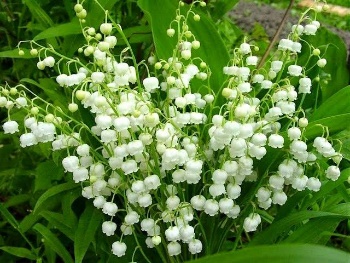 